                      ZAPROSZENIE 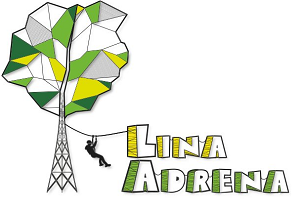 SERDECZNIE ZAPRASZAM………………………………………                  NA MOJE .…….. URODZINY.URODZINY ODBEDĄ SIĘ W PARKU LINOWYM GLIWICE*DNIA ….…………… O GODZINIE ……….ZABAWA POTRWA OKOŁO………..BĘDZIE MI BARDZO MIŁO JAK PRZYJDZIESZ!PROSZĘ O POTWIERDZENIE OBECNOŚCI MOIM RODZICOM, DZWONIĄC NA NUMER  ….…….………………………………*(Park linowy mieści się na terenie ośrodka wypoczynkowego Czechowice, ul. Ziemięcicka 62, Gliwice)parklinowygliwice.pl